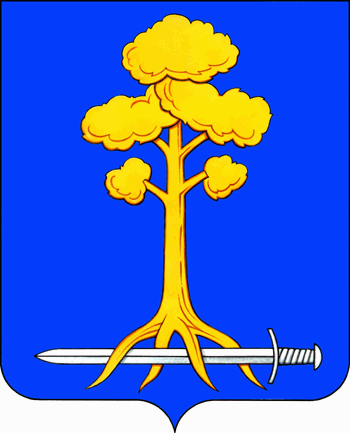 МУНИЦИПАЛЬНОЕ ОБРАЗОВАНИЕСЕРТОЛОВСКОЕ ГОРОДСКОЕ ПОСЕЛЕНИЕВСЕВОЛОЖСКОГО МУНИЦИПАЛЬНОГО РАЙОНАЛЕНИНГРАДСКОЙ ОБЛАСТИАДМИНИСТРАЦИЯП О С Т А Н О В Л Е Н И Е10 февраля 2023 г.  						                                        № 102г. СертоловоО внесении изменений в постановление администрации МО Сертолово от 03.02.2015№19 «О Порядке проведения оценки эффективности реализации муниципальных программ муниципального образования Сертолово Всеволожского муниципальногорайона Ленинградской области»В соответствии с Бюджетным кодексом Российской Федерации, Федеральным законом от 06.10.2003 № 131-ФЗ «Об общих принципах организации местного самоуправления в Российской Федерации», Уставом муниципального образования Сертоловское городское поселение  Всеволожского муниципального района Ленинградской области, утвержденным решением совета депутатов МО Сертолово от 27.06.2011 № 33, Порядком разработки, формирования и реализации муниципальных программ в муниципальном образовании Сертолово Всеволожского муниципального района Ленинградской области, утвержденного постановлением администрации МО Сертолово от 22.10.2013 № 425, в целях повышения результативности и эффективности муниципальных программ, администрация МО СертоловоПОСТАНОВЛЯЕТ: 1. Внести в постановление администрации МО Сертолово от 03.02.2015 №19 «О Порядке проведения оценки эффективности реализации муниципальных программ муниципального образования Сертолово Всеволожского муниципального района Ленинградской области» (далее - постановление), следующие изменения:1.1. в наименовании и в п.1. постановления слово «Сертолово» заменить словами «Сертоловское городское поселение»;1.2. в Порядке проведения оценки эффективности реализации муниципальных программ муниципального образования Сертолово Всеволожского муниципального района Ленинградской области, утвержденном согласно приложения к постановлению (далее - Порядок):1.2.1. в наименовании и в п.1.1. раздела 1. «Общие положения» Порядка после слов «муниципального образования» слово «Сертолово» заменить словами «Сертоловское городское поселение»;1.2.2. по тексту Порядка слово «мероприятие» заменить словами «структурные элементы»;1.2.3. в разделе 2. «Порядок проведения и критерии оценки эффективности реализации программы»:в пункте 2.4. слово «программного» исключить;в пункте 2.6. слова «в отдел экономики комитета финансов и экономики администрации МО Сертолово (далее - отдел экономики)» заменить словами   «в комитет финансов и экономики администрации МО Сертолово (далее - комитет финансов и экономики)»;в пункте 2.7. слова «Отдел экономики» заменить словами «Комитет финансов и экономики»;в пункте 2.12. абзац четвертый исключить.1.3. Приложение №2 к Порядку «Оценка степени освоения финансовых средств на реализацию мероприятий муниципальной программы» изложить в редакции согласно приложению к настоящему постановлению.2. Настоящее постановление вступает в силу после его официального опубликования (обнародования) в газете «Петербургский рубеж» и подлежит размещению на официальном сайте администрации МО Сертолово в информационно-телекоммуникационной сети Интернет.3. Контроль за исполнением настоящего постановления оставляю                        за собой.Глава администрации						Ю.А. ХодькоПриложение к постановлению администрации МО Сертолово от _________ 2023 г. № ___	ПРИЛОЖЕНИЕ №2к Порядку проведенияоценки эффективности реализации муниципальных программ МО Сертоловоот 03.02.2015г. №19 Оценка степени освоения финансовых средств на реализацию структурных элементов муниципальной программы__________________________________________________________________(наименование программы)за _________ год (годы)-------------------------------- <*> При значении уровня достижения показателя 100 и более процентов данная графа не заполняется. № п/пНаименование структурного элементапрограммыПлановый объем расходов на структурный элемент программы,тыс. руб.Фактический объем расходов на структурный элемент программы,тыс. руб.Уровень освоения финансовых средств на структурный элемент программы, %Причинанеосвоения средств,<*>1234561.мероприятие 1.1.2.и т.д.ИТОГОИТОГОxxЭф